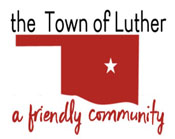 BOARD OF TRUSTEES FOR THE LUTHER PUBLIC WORKS AUTHORITYTUESDAY, JUNE 8, 2021 IMMEDIATELY FOLLOWING THE BOARD OF TRUSTEES MEETING AT 7:00 P.M.LUTHER TOWN HALL108 SOUTH MAIN STREET, LUTHER, OKLAHOMA 73054REGULAR MEETING AGENDACall to OrderInvocationPledge of AllegianceRoll CallDetermination of a quorumApproval of the Consent Agenda, Approval of the Board Minutes from the meetings of May 11, 2021 and May 27, 2021Approval of Claims, including PayrollReview and Approval of Treasurer’s ReportConsideration of Items Removed from the Consent AgendaTrustee CommentsTrustee One (Terry Arps)Trustee Two (Brian Hall)Consideration, discussion, and possible approval of Resolution No. 2021-12R, a Resolution of the Board of Trustees of the Luther Public Works Authority for the Town of Luther, Oklahoma, adopting the fiscal year 2021-2022 annual budget for the Luther Public Works Authority in accordance with the provisions of the Municipal Budget Act.Trustee Three (Carla Caruthers)Trustee Four (Jeff Schwarzmeier)Trustee Five (Joshua Rowton)New Business: In accordance with the Open Meeting Act, Title 25 O.S. 311.A.9 of the Oklahoma Statutes, new business is defined as any matter not known about or which could not have been reasonably foreseen prior to the time of posting the agenda.Citizen participation:  Citizens may address the Board during open meetings on any matter on the agenda prior to the Board taking action on the matter. On any item not on the current agenda, citizens may address the Board under the agenda item Citizen Participation. Citizens should fill out a Citizen’s Participation Request form and give it to the Mayor. Citizen Participation is for information purposes only, and the Board cannot discuss, act or make any decisions on matters presented under Citizens Participation. Citizens are requested to limit their comments to two minutes.Adjourn._______________________________________Scherrie Pidcock, Acting Town Clerk/TreasurerAgenda Posted Monday, June 7, 2021, at Luther Town Hall, via MailChimp, on Facebook at The Town of Luther, and on our website at www.townoflutherok.com prior to 7:00 pm.